LI: To show understanding of characters and the importance they have to the plot. I will be successful if…Rapid Retrieval Pages 96 – 97Find and copy two things that described what Brendan looked like after the fight____________________________________________________________________________________________________________________________________________________________________________________________________________________________________________________________________________________________________________________________________Find and copy the phrase that tells you the group of friends were sad as they walked with Mr Irons. ____________________________________________________________________________________________________________________________________________________________________________________________________________________________________________________________________________________________________________________________________Why was Ahmet so sad and angry? ____________________________________________________________________________________________________________________________________________________________________________________________________________________________________________________________________________________________________________________________________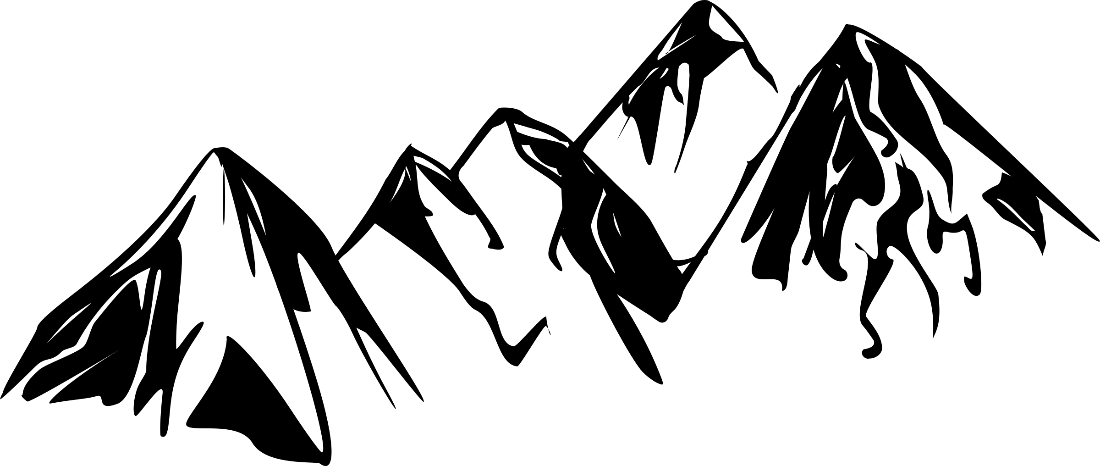 I can retrieve information using skimming, scanning and close readingI can recap and summarise what has happened in the story so farI can explain how characters have changed 